Karta pracy – trzylatki – PP34 Rzeszów – orientacja na kartce papieruPrzedszkolaki! Waszym zadaniem na dziś jest urządzenie pokoju według instrukcji. Poniżej wklejam obrazki różnych sprzętów i postaci. Waszym zadaniem będzie wycięcie i przyklejenie ich w odpowiednich miejscach na kartce papieru (A4). Jeżeli chcecie, możecie także wszystko pokolorować.Na środku, kartki przyklej stół.Nad stołem przyklej lampę.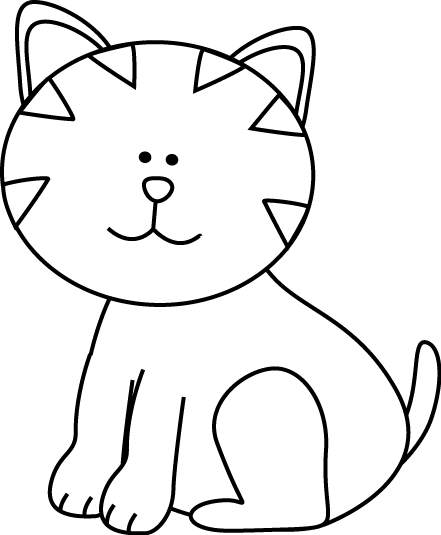 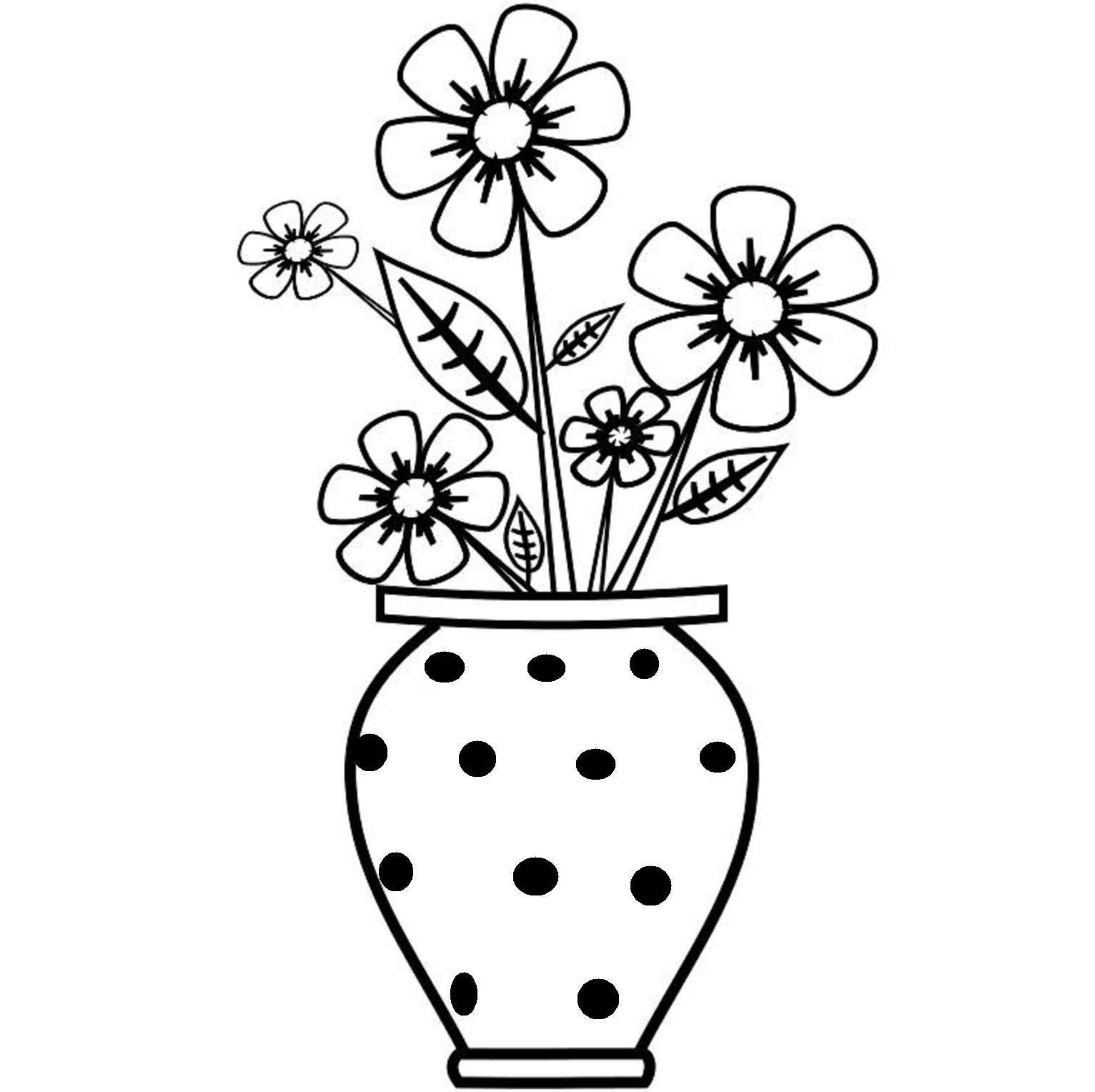 Obok stołu przyklej krzesło.Po drugiej stronie przyklej krasnala. Na stole przyklej wazon z kwiatami.   Pod stołem przyklej kotka                                                      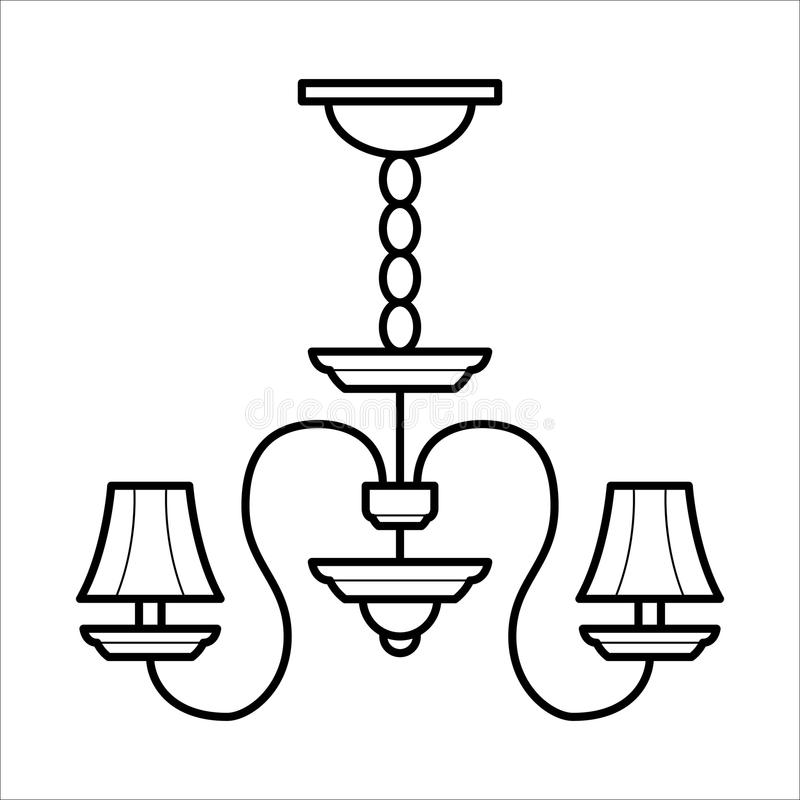 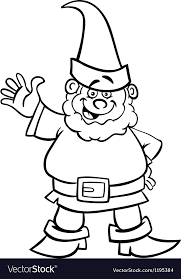 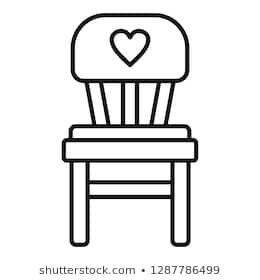 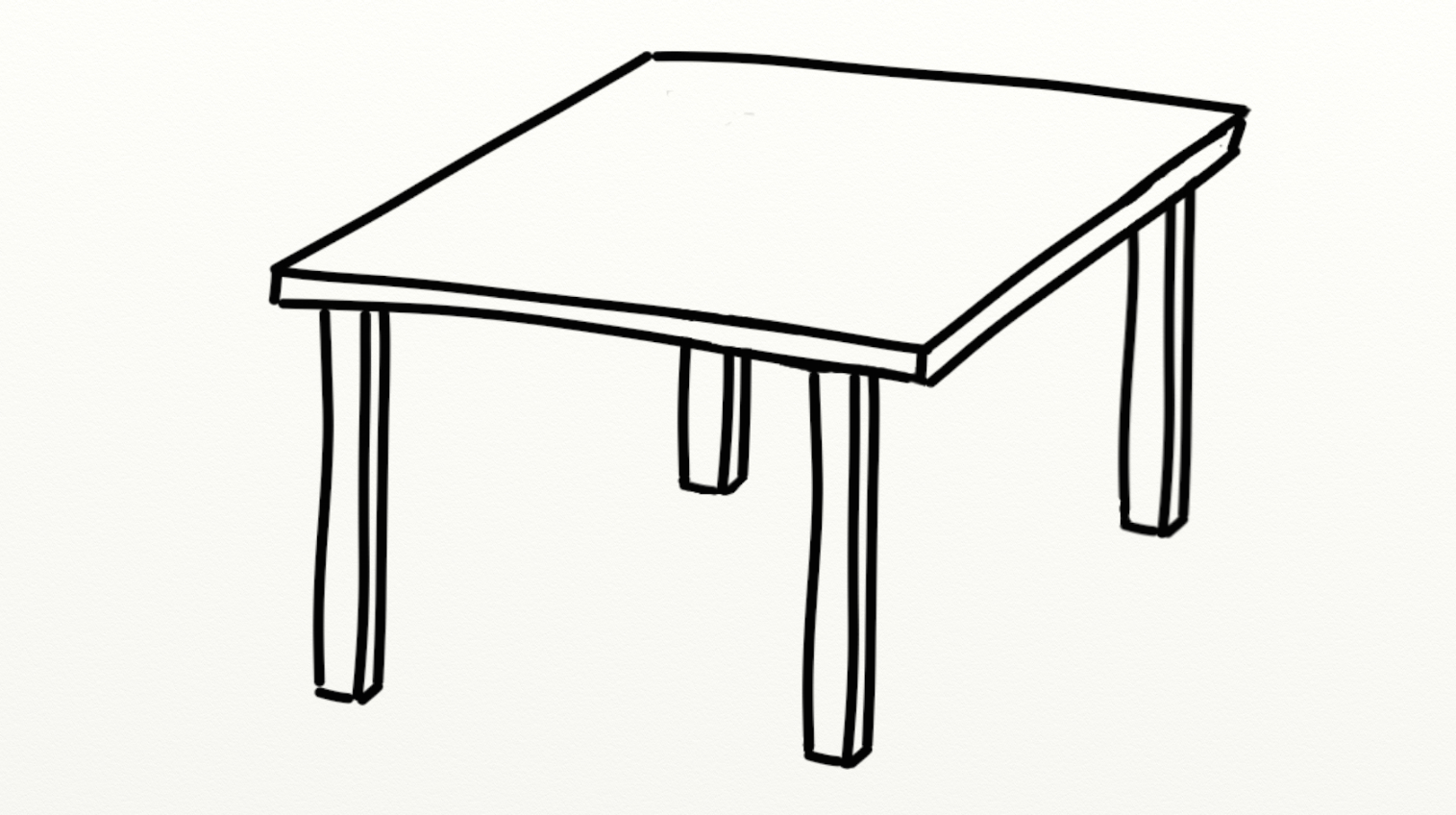 